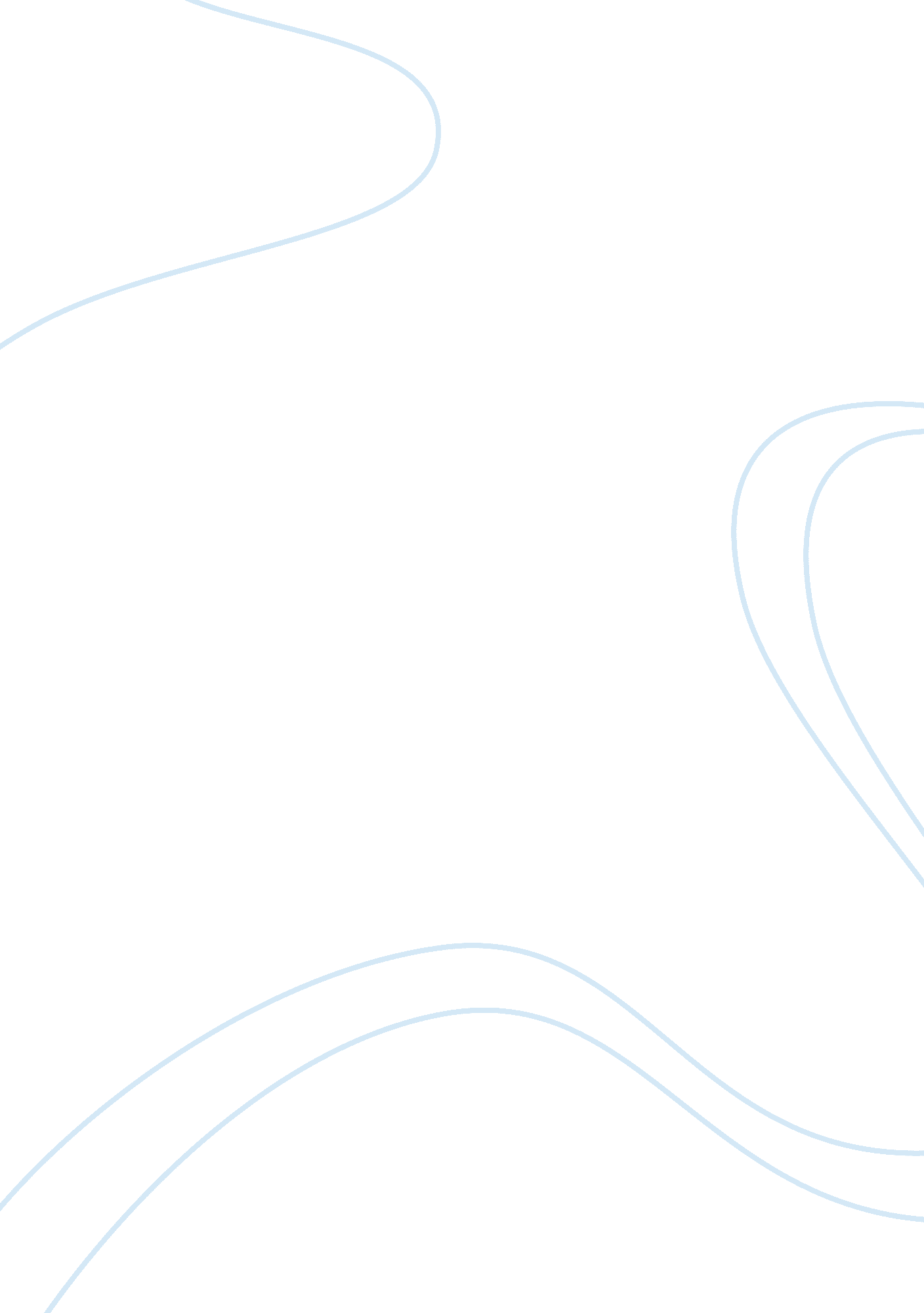 Learning online or on campusEducation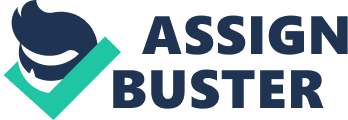 The on campus system is a more face to face one and very direct in its approach. The campus study involves more interaction with students and teachers while online education is less interactive when it comes to getting in touch with peers and teachers alike. 
The campus students spend less time studying while online students give more time towards it. The online students also become technologically more adept with the different systems which are working towards the provision of education. The web-based courses offer a feel of the real educational domains but are no way near what the campus education is like, in the real sense of the word. The tuition fees for online courses are less as compared to on-campus education. Also, the problems related to the attainment of visa, stay and admission is handled fairly easily by the online way of education. 